PREDSEDA NÁRODNEJ RADY SLOVENSKEJ REPUBLIKYČíslo:CRD-1167/2016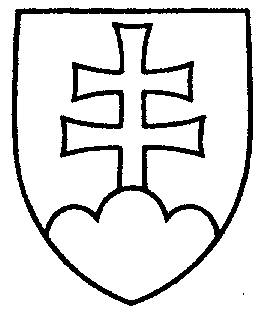 147ROZHODNUTIEPREDSEDU NÁRODNEJ RADY SLOVENSKEJ REPUBLIKYz 15. júna 2016o pozmenení lehoty na pridelenie návrhov zákonov výborom Národnej rady Slovenskej republiky	P o z m e ň u j e m	svoje rozhodnutia z 26., 27. a 30. mája 2016 k prideleniam návrhov zákonov, a  to 
tlač 132, 133, 123, 126, 135, 136, 138, 139, 140, 141, 142, 143, 144, 145, 146, 147 a 148, v časti B tak, že      u r č u j e m  lehotu na prerokovanie návrhov zákonov     v druhom čítaní vo výboroch do 5. septembra 2016 a v gestorskom výbore 
do 6. septembra 2016.Andrej   D a n k o   v. r.